ИНФОРМАЦИОННО-КОММЕРЧЕСКОЕ ПРЕДЛОЖЕНИЕПромышленный пылесосCOYNCO HDC 511 Р iClean   Компания «ОЛЬМАКС» благодарит Вас за проявленный интерес к продукции ТМ COYNCO.  Вашему вниманию предлагается промышленный пылесос COYNCO HDC 511 S iClean, специализированный промышленный пылесос, оснащенный мощной двухступенчатой турбиной с боковым каналом, полностью автоматической системой очистки фильтров, а так же фильтрами класса Н14 НЕРА с дополнительной металлической защитой.Данная модель предназначена для использования в тяжелых условиях при предельных нагрузках. Позволяет осуществлять сбор, в первую очередь, мелкодисперсной пыли,например при производстве работ по резке, шлифовке и полировке бетона. Ниже приведены подробные характеристики аппарата и конструктивные особенности (приложение 1 стр.2) с описанием преимуществ.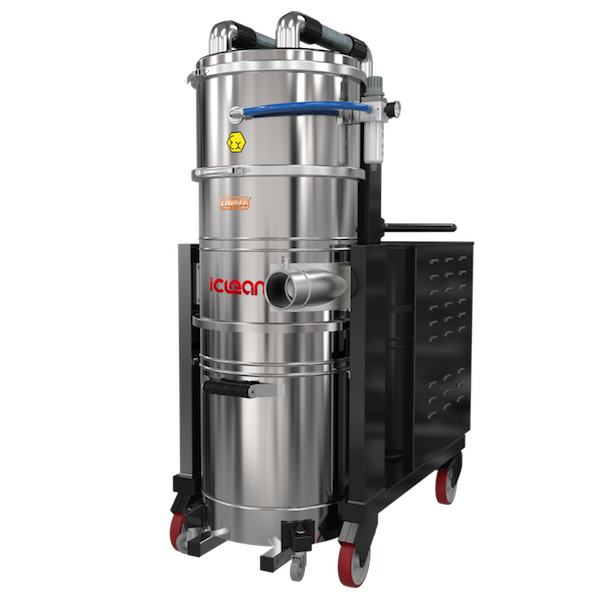 Комплект для уборки   Шланг 3 м. труба изогнутая (хромированная сталь) насадка для пола 420 мм   щелевая насадка переходники.Конструктивные особенности COYNCO HDC 511 Р ICLEAN iCleanМобильность и эргономикаПрочная рама из стального профиля с абразивостойкой порошковой окраской позволяет использовать аппарат в тяжелых условиях и гарантирует отсутствие повреждений и преждевременной коррозии.Небольшие размеры и поворотные колеса из антистатического каучука обеспечивает свободу передвижения между машинами и механизмами, а так же в узких проходах и лестничных маршах.Специальные стопоры на колесах позволяют работать на уклонах и вносят дополнительную безопасность и удобство работы.Дополнительный контейнер для принадлежностей обеспечивает автономностьДвухступенчатая синхронная турбина с боковым каналомКомпания COYNCO использует турбины собственного производства, с применением современного оборудования и высоких европейских стандартов качества. Вторая ступень – дополнительный вентилятор, обеспечивает прирост потока воздуха, для работы с большими объемами пыли. Специальная запатентованная конструкция турбины дает возможность использовать пылесос 24 часа в сутки, без перерывов и остановок. Тангенциальный впускСпециальная форма впуска пылесоса по касательной к баку, обеспечивает высокую скорость частиц на входе пылесоса, что способствует появлению эффекта циклона и предварительной сепарации крупных фракций пылиСистема фильтрацииВ пылесосе используется три фильтра-картриджа класса H14 НЕРА (99,995 % частиц размером от 0.18 микрон, ПДК менее 0.11 мг/м3) с дополнительной мембраной из тефлона увеличенной площади. Комплектуется запатентованными защитными кожухами фильтров для обеспечения защиты от повреждений, а так же для усиления эффекта циклона и исключения преждевременного засорения.Система очисткиУникальная полностью автоматическая система очистки фильтров iClean, не требующая вмешательства оператора. Процесс очистки не прерывает процесс сбора загрязнений. Каждый фильтр очищается отдельным механизмом по истечении 2 минут непрерывной работы. Возможна принудительная активация процесса очистки специальным включателем на панели управления. Вкупе с высокоэффективными фильтрами исключает попадание вредной пыли в атмосферу и значительно продлевает ресурс турбины.Система сбора мусораПылесос оснащен откатным баком на поворотных колесах объемом 160 литров. Для облегчения процесса работы с большими объемами тяжелой пыли пылесос оснащается специальной подъемной системой бака с помощью механизма шестерня-рейка.Система управленияПылесосы COYNCO серии iClean имеют автоматическую систему запуска турбины с плавным пуском, значительно продлевающей ее ресурс. Все что нужно для начала работы – это нажать выключатель. Примечания: Срок поставки - наличие на складе в Москве. Стоимость оборудования указана без доставки оборудования на объектГарантийный срок   36 месяцев с момента поставки оборудования.Коммерческое предложение не является публичной офертой. Технические характеристикиТехнические характеристикиHDC 511 Р iCleanCOYNCO Привод Привод Двухступенчатая турбина с боковым каналом (турбина+вентилятор)МощностьМощность2Х5,5 кВтНапряжения питанияНапряжения питания380 В/50 ГцОчистка фильтраОчистка фильтраПолностью автоматическая без прерывания всасывания.Класс фильтраКласс фильтраН14 НЕРАЭффективная поверхность фильтраЭффективная поверхность фильтра50 000 см2Поток воздуха (расход)Поток воздуха (расход)1080 м3/часМаксимальное разрежениеМаксимальное разрежение520 мбарЕмкость бакаЕмкость бака160 лДиаметр впускаДиаметр впуска90 ммГабариты (Д*Ш*В)Габариты (Д*Ш*В) 1300*650*1700 ммВес Вес 300 кгУровень шума Уровень шума менее 71 дБКоэффициент использования Коэффициент использования Круглосуточно 24 часаАртикул заказаАртикул заказаHDC 511 P ICLEANЦена с НДС Цена с НДС 1411774  руб.